Antrag zur Landesehrungder Wirtschaftsjunioren Nordrhein-Westfalen e.V.AllgemeinDie Landesehrung ist die höchste Auszeichnung des Landesverbandes der Wirtschaftsjunioren Nordrhein-Westfalen. Die Ehrung kann an Personen und Institutionen verliehen werden, die sich auf nordrhein-westfälischer Kreis- oder Landesebene durch herausragendes Engagement für die Arbeit der Wirtschaftsjunioren eingesetzt haben.Bei Personen gilt, dass die Ehrung nur verliehen werden kann, wenn sie nicht Mitglied in einem Juniorenkreis in NRW sind. Diese Landesehrung tritt nicht in Konkurrenz zu der Bundesehrung „Goldene Juniorennadel“, die nur an Mitglieder verliehen werden kann.Eine Verleihung an Mitglieder, Fördermitglieder oder Ehrenmitglieder eines Juniorenkreises ist nur dann im Ausnahmefall möglich, wenn die zu ehrende Person die Mitgliedschaft ebenfalls „nur“ für seine passive finanzielle oder ideelle Unterstützung des Juniorenkreises erhalten hat. Dies ist in dem Antrag auf die Landesehrung explizit zu erläutern.Grundlage dieser Ehrung ist die Richtlinie zur Landesehrung, beschlossen von der Mitgliederversammlung der Wirtschaftsjuniorenkreise NRW am 24. Mai 2013.Wuppertal, 1. Mai 2014Antrag(alle Felder sind Pflichtfelder)  (lt. Richtlinie ist eine gemeinsame Beantragung durch mehrere Juniorenkreise möglich)  (gleich Rechnungsanschrift)  (lt. Richtlinie ein/e Kreisvorsitzende/r, der/die Landesvorsitzende/r oder dessen Stellvertreter/in)  Name der zu ehrenden Person / der zu ehrenden Institution:Falls es sich um eine Institution handelt, bitte zusätzlich eine Person angeben, diefür die Institution als deren Vertreter zukünftig angeschrieben werden soll:Begründung der Ehrung:(lt. Richtlinie hat der Antragsteller ausführlich zu begründen, warum die auszeichnende Person / Institution, die Ehrung erhalten soll. Es ist dabei auf die geforderten Kriterien (finanzielle oder / und ideelle Unterstützung) einzugehen)Gewünschter Urkundentext:(max. 200 Zeichen inkl. Leerzeichen, der Text muss mit dem Namen der Person / Institution enden. Dieser wird in der Urkunde freigestellt und fett dargestellt, sieh auch beigefügte Muster)Fürdiese Ehrung. Sie ist mit dem großen Dank für die geleistete Unterstützung verbunden, die in erheblichem Umfang dazu beigetragen hat, das Ansehen der Wirtschaftsjunioren in Nordrhein-Westfalen zu steigern.Unterschriften:(Die Unterschrift des aktuellen Landesvorsitzenden ist verpflichtend. Ergänzend kann die Unterschrift des / der Kreisvorsitzenden aufgenommen werden. In diesem Fall wird die Urkunde nicht in den Rahmen kaschiert, sondern vor Ort nach Unterschrift in den Rahmen eingefügt. Bei mehreren Kreisen bitte Rücksprache mit der Landesgeschäftsstelle aufnehmen) Ja, wir möchten die Unterschrift der / des Kreisvorsitzenden aufnehmenDer Text der Unterschrift soll lauten:Wir versichern hiermit, dass der / die Landesvorsitzende der Wirtschaftsjunioren Nordrhein-Westfalen zu der Veranstaltung eingeladen wird. Die Verleihung findet in Anwesenheit des / der Landesvorsitzenden oder eines durch ihn / sie ernannten Vertreters statt.Wir haben vor der Beantragung vertraulich Kontakt mit umliegenden Juniorenkreisen aufgenommen, falls die zu ehrende Person / Institution auch dort möglicherweise die Arbeit des Juniorenkreises unterstützt hat (soweit uns bekannt).Uns ist bekannt, dass die Landesgeschäftsstelle ein Register der Verleihungen mit Namen und Anschrift aller geehrten Personen bzw. Institutionen führt. Die Daten werden genutzt, um die Personen bzw. die aktuell höchsten Vertreter der geehrten Institutionen zu ausgewählten Veranstaltungen einzuladen (z.B. Neujahrsempfang des Landesverbandes). Außerdem erfolgt ein Versand ausgewählter Publikationen (z.B. JuniorNotes). Eine Weitergabe der Daten an Dritte erfolgt in keinem Fall.Uns ist bekannt, dass über die Verleihung der Ehrung erst nach Eingang des Kostenbeitrags von 150,00 Euro entschieden wird. Bei einer Ablehnung des Antrags wird der Betrag vollständig erstattet. Eventuell anfallende Portokosten übernimmt der antragstellende Kreis. Diese werden nach der Verleihung abgerechnet.Ablauf:Ausfüllen des Antrags und Einreichung bei der LandesgeschäftsstelleGleichzeitig Überweisung des Kostenbeitrags von 150,00 Euro an den Landesverband:Stadtsparkasse WuppertalIBAN: DE92 3305 0000 0000 8886 93BIC: WUPSDE33XXXVerwendungszweck: „Landesehrung + Name des antragstellenden KreisesNach Eingang des Kostenbeitrags entscheidet der Landesvorstand lt. Richtlinie zeitnah über die Verleihung und informiert den Antragsteller über das ErgebnisNach der Verleihung erhält der antragstellende Kreis eine Rechnung über den gezahlten Kostenbeitrag und die ggfs. noch zu entrichtenden PortokostenWir bestätigen, dass wir die obigen Angaben und die Richtlinie zur Landesehrung in der Fassung vom 24. Mai 2013 zur Kenntnis genommen und beachtet haben.Unterschrift der / des Kreisvorsitzenden	Ort / Datum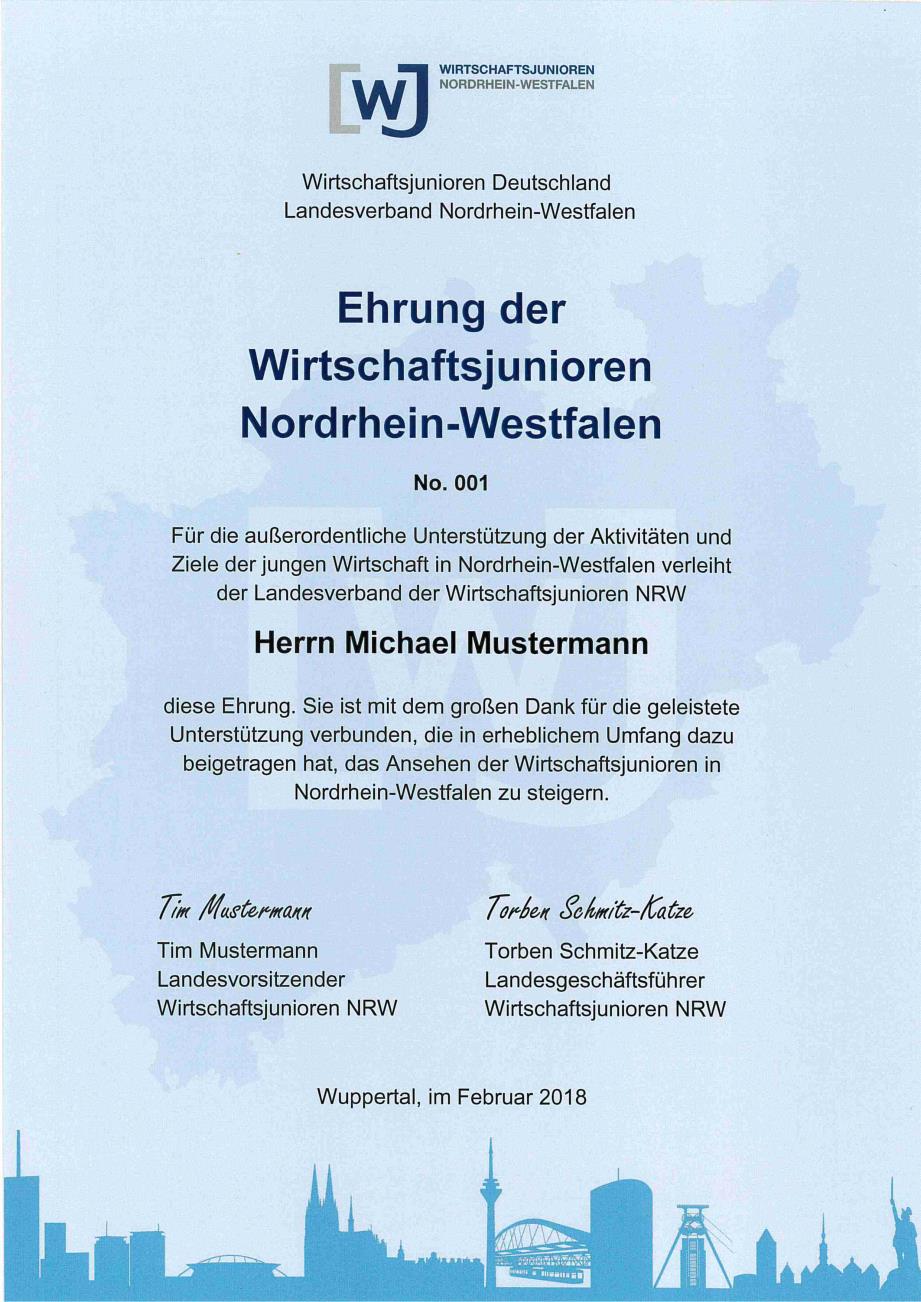 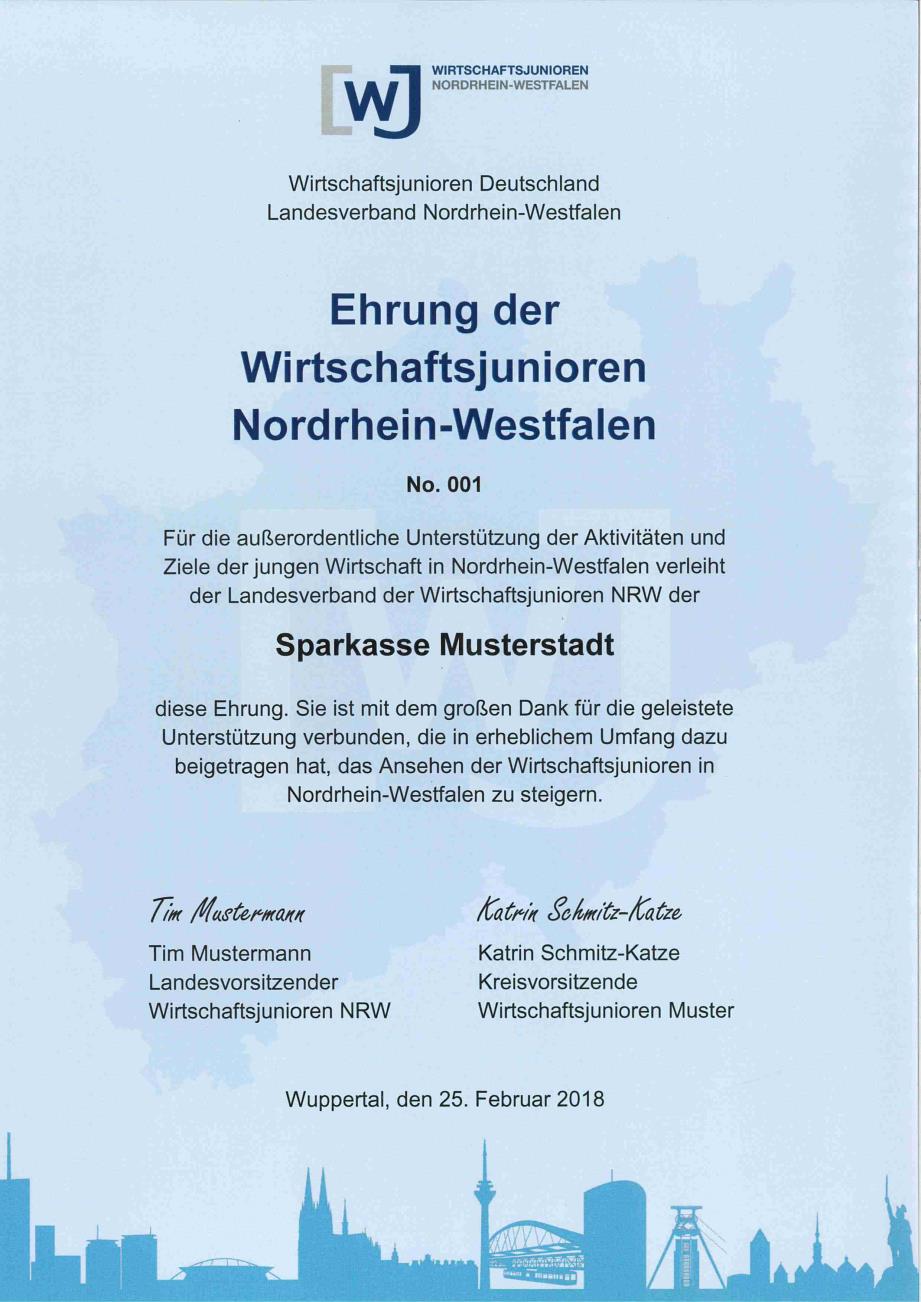 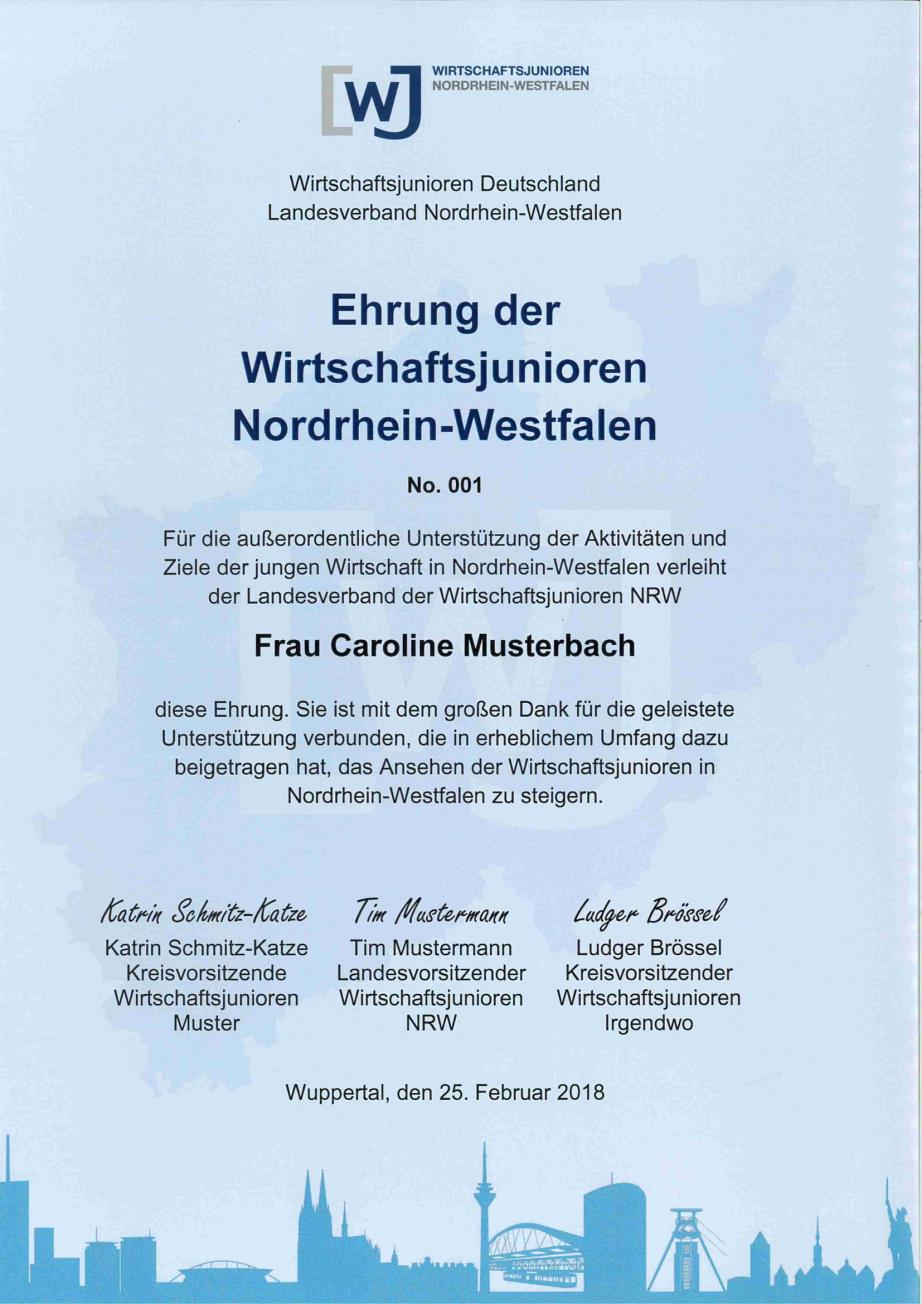 Wirtschaftsjuniorenkreis/e:bitte eintragenPostanschrift:bitte eintragenAntragsteller:bitte eintragenTelefon:bitte eintragenE-Mail:bitte eintragenDatum des Antrags:bitte eintragenbitte eintragenbitte eintragen (Person in der Institution)Datum und Uhrzeit der Ehrung:bitte eintragenVeranstaltungsort der Ehrung:bitte eintragenRahmen der Ehrung (Art der Veranstaltung):bitte eintragenBegründung bitte hier eintragenUrkundentext bitte hier eintragen (max. 200 Zeichen inkl. Leerzeichen)Vorname, NameKreisvorsitzende WJ Musterstadt